 КАРАР                                                                                                                 РЕШЕНИЕ    08 июль 2019 й.                                         №162                            08 июля 2019г.О внесении изменений в решение Совета от 04.10.2013г. №117(с последующими изменениями от 23.05.2018г. № 117) «Об утверждении Правил   землепользования и застройки сельского поселения Зеленоклиновский сельсовет  муниципального района Альшеевский район Республики БашкортостанВ соответствии с Федеральным законом от 6 октября 2003 года №131-ФЗ «Об общих принципах организации местного самоуправления в Российской Федерации», Градостроительным кодексом Российской Федерации от 29.12.2004 № 190-ФЗ, Уставом сельского поселения Зеленоклиновский сельсовет муниципального района  Альшеевский район Республики Башкортостан, на основании протокола и заключения о результатах публичных слушаний от 24.06.2019г.,Совет сельского поселения Зеленоклиновский сельсовет муниципального района Альшеевский район Республики Башкортостан РЕШИЛ:1. Внести в решение Совета от 04.10.2013г. №117(с последующими изменениями от 23.05.2018г. № 117) «Об утверждении Правил   землепользования и застройки сельского поселения Зеленоклиновский сельсовет  муниципального района Альшеевский район Республики Башкортостан» следующие изменения и дополнения:	1.1. Статью 43. «Описание границ территориальных зон»  Главы IX.  ЧАСТИ II. изложить  в следующей редакции:В пояснительной записке не приводится. См. Карту границ территориальных зон территории сельского поселения Зеленоклиновский сельсовет муниципального района Альшеевский район  Республики Башкортостан, которая представлена в виде картографического документа, являющегося неотъемлемой частью настоящих Правил. Перечень координат характерных точек этих границ в системе координат, используемой для ведения Единого государственного реестра недвижимости, отражены в Приложении настоящих Правил в виде электронного документа.	1.2. Таблицу 2. Статьи 49.  Главы XI.  ЧАСТИ III. Изложить в следующей редакции:Таблица 2. Основные и условно разрешенные виды использования земельных участков объектов капитального строительства в территориальных зонах.1.3. В ЧАСТИ III. Главы XI. Статьи 49 после таблицы 2 добавить: таблица 2.1Градостроительные регламенты в части видов разрешенного использования2. Утвердить карты градостроительного зонирования сельского поселения Зеленоклиновский сельсовет в части границ территориальных зон д. Зеленый Клин, д. Красный Клин, с. Новоконстантиновка.3. Обнародовать настоящее решение на информационном стенде в здании администрации сельского поселения и разместить на официальном сайте в сети Интернет: http://zelenoklin.ru4.Контроль за исполнением настоящего решения возложить на постоянную комиссию Совета по земельным вопросам, благоустройству и экологии.Глава сельского поселения				Т.Г. ГайнуллинБАШҠОРТОСТАН РЕСПУБЛИКАҺЫӘЛШӘЙ РАЙОНЫМУНИЦИПАЛЬ РАЙОНЫНЫҢЗЕЛЕНЫЙ КЛИН АУЫЛ СОВЕТЫАУЫЛ БИЛӘМӘҺЕ СОВЕТЫ (БАШҠОРТОСТАН  РЕСПУБЛИКАҺЫ  ӘЛШӘЙ  РАЙОНЫ  ЗЕЛЕНЫЙ КЛИН АУЫЛ  СОВЕТЫ)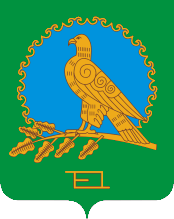 СОВЕТ СЕЛЬСКОГО ПОСЕЛЕНИЯЗЕЛЕНОКЛИНОВСКИЙ СЕЛЬСОВЕТМУНИЦИПАЛЬНОГО РАЙОНААЛЬШЕЕВСКИЙ РАЙОНРЕСПУБЛИКИБАШКОРТОСТАН(ЗЕЛЕНОКЛИНОВСКИЙ  СЕЛЬСОВЕТ АЛЬШЕЕВСКОГО  РАЙОНА  РЕСПУБЛИКИ  БАШКОРТОСТАН)Основные виды разрешенного использованияОсновные виды разрешенного использованияУсловно разрешенные виды использованияУсловно разрешенные виды использованияНаименованиеКодНаименованиеКод«Ж-1» - жилая зона «Ж-1» - жилая зона «Ж-1» - жилая зона «Ж-1» - жилая зона Для индивидуального жилищного строительства2.1Социальное обслуживание3.2Малоэтажная многоквартирная жилая застройка2.1.1Бытовое обслуживание3.3Для ведения личного подсобного хозяйства2.2Амбулаторно-поликлиническое обслуживание3.4.1Блокированная жилая застройка2.3Дошкольное, начальное и среднее общее образование3.5.1Обслуживание жилой застройки2.7Коммунальное обслуживание 3.1Земельные участки (территории) общего пользования12.0«ОД-1» - общественно-деловая зона«ОД-1» - общественно-деловая зона«ОД-1» - общественно-деловая зона«ОД-1» - общественно-деловая зонаХранение и переработка сельскохозяйственной продукции1.15Связь6.8Обеспечение сельскохозяйственного производства1.18Склады6.9Коммунальное обслуживание3.1Социальное обслуживание3.2Бытовое обслуживание3.3Амбулаторно-поликлиническое обслуживание3.4.1Стационарное медицинское обслуживание3.4.2Дошкольное, начальное и среднее общее образование3.5.1Среднее и высшее профессиональное образование3.5.2Культурное развитие3.6Религиозное использование3.7Общественное управление3.8Обеспечение научной деятельности3.9Деловое управление4.1Объекты торговли (торговые центры, торгово-развлекательные центры (комплексы)4.2Рынки4.3Магазины4.4Банковская и страховая деятельность4.5Общественное питание4.6Гостиничное обслуживание4.7Развлечения4.8Служебные гаражи4.9Объекты дорожного сервиса4.9.1Выставочно-ярмарочная деятельность4.10Спорт5.1Туристическое обслуживание5.2.1Автомобильный транспорт7.2Историко-культурная деятельность9.3Общее пользование водными объектами11.1Земельные участки (территории) общего пользования12.0Запас12.3«П-1» - производственная зона«П-1» - производственная зона«П-1» - производственная зона«П-1» - производственная зонаХранение и переработка сельскохозяйственной продукции1.15Спорт5.1Питомники1.17Обеспечение сельскохозяйственного производства1.18Хранение автотранспорта2.7.1Коммунальное обслуживание3.1Социальное обслуживание3.2Бытовое обслуживание3.3Амбулаторно-поликлиническое обслуживание3.4.1Религиозное использование3.7Общественное управление3.8Обеспечение научной деятельности3.9Обеспечение деятельности в области гидрометеорологии и смежных с ней областях3.9.1Амбулаторное ветеринарное обслуживание3.10.1Приюты для животных3.10.2Деловое управление4.1Объекты торговли (торговые центры, торгово-развлекательные центры (комплексы)4.2Рынки4.3Магазины4.4Банковская и страховая деятельность4.5Общественное питание4.6Гостиничное обслуживание4.7Развлечения4.8Служебные гаражи4.9Объекты дорожного сервиса4.9.1Выставочно-ярмарочная деятельность4.10Туристическое обслуживание5.2.1Легкая промышленность6.3Пищевая промышленность6.4Строительная промышленность6.6Энергетика6.7Связь6.8Склады6.9Автомобильный транспорт7.2Трубопроводный транспорт7.5Специальное пользование водными объектами11.2Гидротехнические сооружения11.3Земельные участки (территории) общего пользования12.0«И-1» - зона транспортной инфраструктуры «И-1» - зона транспортной инфраструктуры «И-1» - зона транспортной инфраструктуры «И-1» - зона транспортной инфраструктуры Хранение автотранспорта2.7.1Коммунальное обслуживание3.1Бытовое обслуживание3.3Обеспечение деятельности в области гидрометеорологии и смежных с ней областях3.9.1Служебные гаражи4.9Объекты дорожного сервиса4.9.1Энергетика6.7Связь6.8Склады6.9Автомобильный транспорт7.2Трубопроводный транспорт7.5Специальное пользование водными объектами11.2Гидротехнические сооружения11.3Земельные участки (территории) общего пользования12.0Запас12.3Временные объекты мелкорозничной торговли«Р-2» - зона рекреационного назначения«Р-2» - зона рекреационного назначения«Р-2» - зона рекреационного назначения«Р-2» - зона рекреационного назначенияСенокошение1.19Коммунальное обслуживание3.1Выпас сельскохозяйственных животных1.20Спорт5.1Природно-познавательный туризм5.2Туристическое обслуживание5.2.1Охота и рыбалка5.3Охрана природных территорий9.1Историко-культурная деятельность9.3Водные объекты11.0Общее пользование водными объектами11.1Специальное пользование водными объектами11.2Гидротехнические сооружения11.3Земельные участки (территории) общего пользования12.0«С-1» - зона сельскохозяйственных угодий«С-1» - зона сельскохозяйственных угодий«С-1» - зона сельскохозяйственных угодий«С-1» - зона сельскохозяйственных угодийРастениеводство1.1Охота и рыбалка5.3Питомники1.17Связь6.8Обеспечение сельскохозяйственного производства1.18Сенокошение1.19Выпас сельскохозяйственных животных1.20Коммунальное обслуживание3.1Обеспечение деятельности в области гидрометеорологии и смежных с ней областях3.9.1Служебные гаражи4.9Объекты дорожного сервиса4.9.1Автомобильный транспорт7.2Трубопроводный транспорт7.5Охрана природных территорий9.1Водные объекты11.0Общее пользование водными объектами11.1Специальное пользование водными объектами11.2Гидротехнические сооружения11.3Земельные участки (территории) общего пользования12.0«С-2» - зона, занятая объектами сельскохозяйственного назначения и предназначенная для ведения сельского хозяйства, огородничества, садоводства, личного подсобного хозяйства, развития объектов сельскохозяйственного назначения«С-2» - зона, занятая объектами сельскохозяйственного назначения и предназначенная для ведения сельского хозяйства, огородничества, садоводства, личного подсобного хозяйства, развития объектов сельскохозяйственного назначения«С-2» - зона, занятая объектами сельскохозяйственного назначения и предназначенная для ведения сельского хозяйства, огородничества, садоводства, личного подсобного хозяйства, развития объектов сельскохозяйственного назначения«С-2» - зона, занятая объектами сельскохозяйственного назначения и предназначенная для ведения сельского хозяйства, огородничества, садоводства, личного подсобного хозяйства, развития объектов сельскохозяйственного назначенияРастениеводство1.1Бытовое обслуживание3.3Животноводство1.7Пчеловодство1.12Научное обеспечение сельского хозяйства1.14Хранение и переработка сельскохозяйственной продукции1.15Ведение личного подсобного хозяйства на полевых участках1.16Питомники1.17Обеспечение сельскохозяйственного производства1.18Сенокошение1.19Выпас сельскохозяйственных животных1.20Коммунальное обслуживание3.1Земельные участки (территории) общего пользования12.0Запас12.3Земельные участки общего назначения13.0Ведение огородничества13.1Ведение садоводства13.2Код Виды использования земельных участковКодовое обозначение территориальной зоныКодовое обозначение территориальной зоныКодовое обозначение территориальной зоныКодовое обозначение территориальной зоныКодовое обозначение территориальной зоныКодовое обозначение территориальной зоныКодовое обозначение территориальной зоныКод Виды использования земельных участковЖ-1ОД-1П-1И-1Р-2С-1С-21.1РастениеводствоРР1.7ЖивотноводствоР1.12ПчеловодствоР1.14Научное обеспечение сельского хозяйстваР1.15Хранение и переработка сельскохозяйственной продукцииРРР1.16Ведение личного подсобного хозяйства на полевых участкахР1.17ПитомникиРРР1.18Обеспечение сельскохозяйственного производстваРРРР1.19СенокошениеРРР1.20Выпас сельскохозяйственных животныхРРР2.1Для индивидуального жилищного строительстваР2.1.1Малоэтажная многоквартирная жилая застройкаР2.2Для ведения личного подсобного хозяйстваР2.3Блокированная жилая застройкаР2.7Обслуживание жилой застройкиР2.7.1Хранение автотранспортаРР3.1Коммунальное обслуживание РРРРУРР3.2Социальное обслуживаниеУРР3.3Бытовое обслуживаниеУРРРУ3.4.1Амбулаторно-поликлиническое обслуживаниеУРР3.4.2Стационарное медицинское обслуживаниеР3.5.1Дошкольное, начальное и среднее общее образованиеУР3.5.2Среднее и высшее профессиональное образованиеР3.6Культурное развитиеР3.7Религиозное использованиеРР3.8Общественное управлениеРР3.9Обеспечение научной деятельностиРР3.9.1Обеспечение деятельности в области гидрометеорологии и смежных с ней областяхРРР3.10.1Амбулаторное ветеринарное обслуживаниеР3.10.2Приюты для животныхР4.1Деловое управлениеРР4.2Объекты торговли (торговые центры, торгово-развлекательные центры (комплексы)РР4.3РынкиРР4.4МагазиныРР4.5Банковская и страховая деятельностьРР4.6Общественное питаниеРР4.7Гостиничное обслуживаниеРР4.8РазвлеченияРР4.9Служебные гаражиРРРР4.9.1Объекты дорожного сервисаРРРР4.10Выставочно-ярмарочная деятельностьРР5.1СпортРУР5.2Природно-познавательный туризмР5.2.1Туристическое обслуживаниеРРР5.3Охота и рыбалкаРУ6.3Легкая промышленностьР6.4Пищевая промышленностьР6.6Строительная промышленностьР6.7ЭнергетикаРР6.8СвязьРРУ6.9СкладыРР7.2Автомобильный транспортРРРР7.5Трубопроводный транспортРРР9.1Охрана природных территорийРР9.3Историко-культурная деятельностьРР11.0Водные объектыРР11.1Общее пользование водными объектамиРРР11.2Специальное пользование водными объектамиРРРР11.3Гидротехнические сооруженияРРРР12.0Земельные участки (территории) общего пользованияРРРРРРР12.1Ритуальная деятельность12.2Специальная деятельность12.3ЗапасРРР13.0Земельные участки общего назначенияР13.1Ведение огородничестваР13.2Ведение садоводстваРР — разрешенный вид использованияУ — условно разрешенный вид использования- вид использования для данной территориальной зоны отсутствует